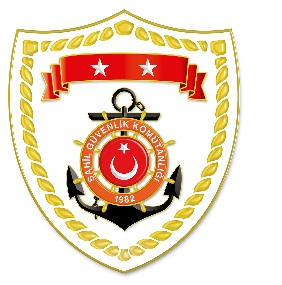 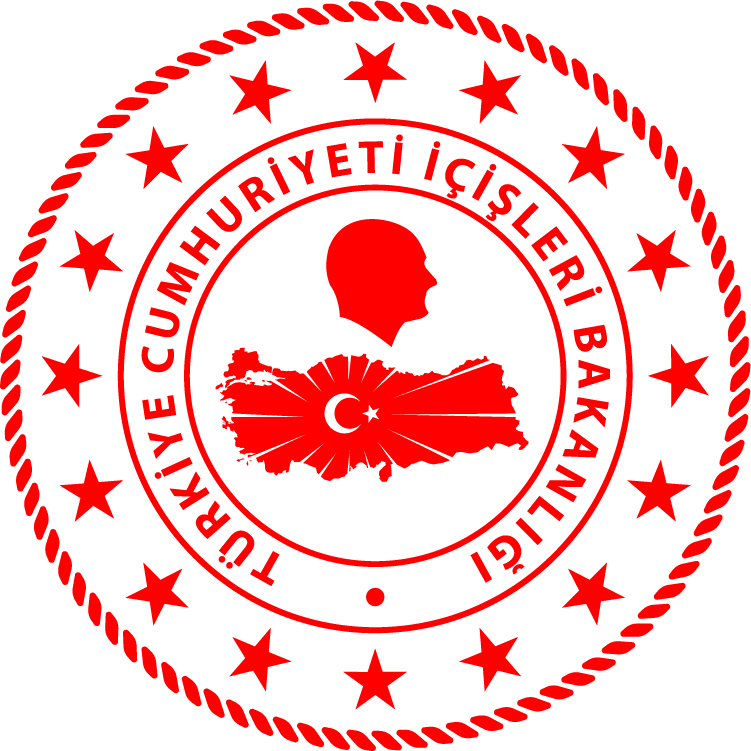 Akdeniz BölgesiS.NoTARİHTESPİTUYGULANAN İDARİ PARA CEZASI MİKTARI (TL)CEZANIN KESİLDİĞİİL/İLÇE-MEVKİİAÇIKLAMA115 Ekim 2019Amatör turizm izin belgesi olmamak480ANTALYA/Manavgat1 işleme 480 TL idari para cezası uygulanmıştır.